Вопросы по направлению деятельности отдела финансового обеспечения и бухгалтерского учета1.В каких случаях нужно изменить учетную политику?А) Учреждение сменило условия деятельности Б) Учреждение разработало новые способы бухучетаВ) Верны оба варианта2. Как отразить возврат дебиторской задолженности прошлого года от контрагента в текущем году?А) Как доход учреждения Б) Как восстановление кассового расхода учреждения В) Никак, деньги поступают сразу в доход бюджета3. Нужно ли казенному учреждению и госоргану сдавать бюджетную отчетность в налоговую инспекцию?А) Нет, не нужноБ) Нужно, но только по требованию налоговой инспекцииВ) Нужно, не позднее трех месяцев после отчетного года4.По какому коду КОСГУ учесть компенсацию за задержку зарплаты?А)295 Б) 211В)296 5. Какой максимальный испытательный срок можно установить заместителю главбуха?А) Два месяцаБ) Три месяца В) Шесть месяцев6. Нужно ли в расчете 6-НДФЛ отражать авансы отдельно от зарплаты?А) Да, нужноБ) Нет, не нужноВ) Нужно, если в разделе 2 расчета указали дату выплаты аванса7. Как можно выдавать расчетные листки сотрудникам?А) Никак. Расчетные листки выдавать не обязательноБ) Только на бумагеB) Нa бумаге или направить на электронную почту8. По какому КОСГУ учесть выплату матпомощи бывшему сотруднику учреждения?А) 212Б) 262в)2639.По какому KBP оплатить больничный за первые три дня сотруднику госоргана?А) 211Б) 321 В) 12910.По какому коду КОСГУ учесть судебные издержки, которые возмещает ответчик?А) 134Б) 131В) 18911.На каком счете отразить неустойку по контракту от поставщика?А) 205.40Б) 209.30В) 209.4012.Какой проводкой отразить покупку проездного билета командированному сотруднику?А) Дебет 0.201.35.510 Кредит 0.302.22.730Б) Дебет 0.109.80.222 Кредит 0.302.22.730В) Дебет 0.302.22.830 Кредит 0.201.11.61013.Можно ли списать основное средство, если часть комиссии отсутствует?А) Да, если обеспечен кворумБ) ДаВ) Нет14.Пo какому коду КОСГУ учесть амортизацию основных средств?А) Подстатья КОСГУ 412Б) Подстатья КОСГУ 411В) Подстатья КОСГУ 421	15. Какой проводкой начислить созданный резерв предстоящих расходовА) Дебет 0.401.60.000 Кредит 0.401.20.000Б) Дебет 0.401.20.000 Кредит 0.401.60.000В) Дебет 0.401.60.000 Кредит 0.302.00.00016) По какому КВР оплатить госпошлину?А) 831 Б) 852В) 853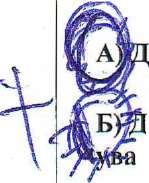 17. Должна ли медорганизация выдать дубликат больничного, если сотрудник его потерял?А) ДолжнаБ) Должна, если гражданин приведет уважительную причину в письменной формеВ) Нет, не должна18. По какому КВР платить штрафы по контракту в добровольном порядке?А) 831Б) 852В) 853 19.Нужно ли учитывать премии при расчете среднего заработка?А) Нет, не нужноБ) Да, нужноВ) Нужно только те премии, которые предусмотрены системой оплаты труда20. В каком документе отразить закрытие счетов в конце года?А) В Бухгалтерской справке (ф. 0504833) Б) В Уведомлении (ф. 0504817) В) Извещении (ф. 0504805)21.Какие ошибки в отчетности считать существенными?А) Те, которые искажают финансовое положение учрежденияБ) Те, которые влияют на величину активов и обязательствВ) Верны оба варианта22 Какой день считать последним, определяя стаж для больничного?А) Первый день болезниБ) День, который предшествует первому дню болезниВ) Последний день месяца, который предшествует месяцу, в котором наступил страховой случай23. На каком счете учесть проездные билеты командированному, если их приобрело учреждение? А) 208.20 .Б) 201.35В) На забалансовом счете 0324. Нужно ли выдавать всем сотрудникам при увольнении копии СЗВ-СТАЖ?А) Нет, не нужноБ) Да, нужноВ) Если сотрудник напишет заявление25. Какой проводкой начислить отпускные за счет резерва предстоящих расходов?А) Дебет 0.401.50.211 Кредит 0.302.11.730Б) Дебет 0.401.20.211 Кредит 0.302.11.730 В) Дебет 0.401.60.211 Кредит 0.302.11.73026. По какому КОСГУ отразить изготовление табличек на двери из материалов заказчика?А) Подстатья КОСГУ 225Б) Подстатья КОСГУ 226В) Подстатья КОСГУ 29627. Какую часть ежегодного отпуска можно заменить на денежную компенсацию?А) Не более 10 днейБ) Не более 14 днейВ) Любое количество дней отпуска, если он превышает 28 календарных дней за год28.По какому КВР учреждению оплатить штраф за непредставление отчетности в налоговую инспекцию?А) 852Б) 244В) 85329. На каком счете учесть затраты на модернизацию основного средства?Счет 106.04 Б) Счет 106.01В) Счет 105 0630. Включать ли в первоначальную стоимость компьютера программное обеспечение?А) Да, включать, в том числе стоимость бухгалтерской программы и стоимость антивируса, которые устанавливают после покупки компьютераБ) Включать только стоимость предустановленного программного обеспеченияВ) Не включать31.Какой проводкой казенному учреждению доначислить земельный налог за прошлый год?А) Дебет КРБ. 1.401.30.291 Кредит КРБ.1.303.13.730Б) Дебет КРБ. 1.401.20.291 Кредит КРБ.1.303.13.730 В) Дебет КДБ. 1.401.10.172 Кредит КРБ 1.303.13.73032.По какому КВР оплатить услуги по предоставлению персонала, если заключили договор аутсорсинга?А) 112Б) 244В) 85333. Как удержать НДФЛ с отпускных по переходящему отпуску?А) Распределить между месяцамиБ) В следующем месяце после отпускаВ) Полностью при выплате отпускных34.Какой первичный документ составить при продаже металлолома?А) Акт приема-передачи (ф. 0504101)Б) Накладную на отпуск материалов на -сторону (ф. 0504205)В) Приходный ордер (ф. 0504207)35.Что такое событие после отчетной даты?А) События за финансовый год с 1 января по 31 декабряБ) События от отчетной даты до даты, когда учредитель утвердил отчетностьВ) События, в которых после сдачи отчетности нашли ошибки36.Когда можно заменить расчетный период для больничного пособия?А) В любом случае по письменному заявлению сотрудникаБ) Если в расчетном периоде у сотрудника не было заработкаВ) Если в расчетном периоде сотрудник был в декрете или в отпуске по уходу за ребенком37.Каким методом учреждение может начислять амортизацию в бухучете?А) Методом уменьшаемого остатка или пропорционально объему продукцииБ) Только линейным методомВ) Одним из трех методов, которые установит в учетной политике: линейным, уменьшаемого  остатка и пропорционально объему продукции 38.Как установить доплату до МРОТ?А) Повысить оклад или тарифную ставкуБ) Установить компенсационную доплату до МРОТ в трудовом договоре и Положении об оплате трудаВ) Верны оба варианта39.На каком счете отразить основное средство, которое подлежит списанию?А) Продолжать учитывать на счете 101.00Б) Списать со счета 101.00 и учесть на ""забалансовом счете 02В) Оформить акт на выбытие и списать со счета 101.0040.По какому коду КОСГУ отразить плату за негативное воздействие на окружающую среду?А) 296Б) 291В) 22641.Включать ли выходные и нерабочие праздничные дни в оплату больничного?А) Нет, не включатьБ) Да, включать Это следует из части 1 статьи 6 Закона от 29.12.2006 № 255-ФЗ.В) Включать, если больничный не более семи дней42.Могут ли учреждение привлечь к ответственности, если оно неверно применяет КОСГУ?А) Могут, если ошибка исказит отчетностьБ) Нет, не могутВ) Могут, если ревизоры установят нецелевой расход43.По какой стоимости отразить в бухучете основные средства, которые поступили по договору дарения?А) По стоимости, которая указана в передаточных документахБ) По справедливой стоимостиВ) По плановой себестоимости44. Понятие основных средств согласно Инструкции по бюджетному учету, утвержденной приказом Министерства финансов РФ от 01 декабря 2010 года № 157н.А) К основным средствам относятся материальные объекты имущества, независимо от их стоимости, со сроком полезного использования более 12 месяцев, предназначенные для неоднократного или постоянного использования на праве оперативного управления в процессе деятельности учреждения при выполнении им работ, оказании услуг, осуществления государственных полномочий (функций) либо для управленческих нужд учреждения, находящиеся в эксплуатации, запасе, на консервации, сданные в аренду, полученные в лизинг (сублизинг).Б) К основным средствам относятся материальные объекты имущества, используемые в процессе деятельности учреждения при выполнении работ или оказании услуг, либо для управленческих нужд учреждения, находящиеся в эксплуатации, запасе, на консервации, сданные в аренду, стоимостью свыше 5000 рублейВ) К основным средствам относятся материальные объекты основных фондов, используемые в процессе деятельности учреждения при выполнении работ или оказании услуг, либо для управленческих нужд учреждения, находящиеся в эксплуатации, независимо от их стоимости и срока полезного использования45. На какую статью КОСГУ следует относить расходы по проведению ежедневного предрейсового технического осмотра автотранспорта? Данные услуги проводит сторонняя организация?А) 290Б) 225В) 22646. В каких случаях обязательно проведение инвентаризации имущества и обязательств?А) При смене материально ответственного лицаБ) При выявлении фактов хищения, злоупотребления или порчи имуществаВ) При передаче имущества в аренду, при выкупе, продажеГ) Все перечисленное 47. Составьте бухгалтерские записи по учету расчетов с поставщиками и подрядчиками по выданным авансам (на примере оплаты договора за прочие услуги). Расчет производится с лицевого счета органа федерального казначейства. Перечислен аванс согласно договора на прочие услугиА) Дебет 1.302.26.560  Кредит 1.304.05.226 Б) Дебет 1.206.26.560  Кредит 1.304.05.226 В) Дебет 2.206.25.560  Кредит 2.201.01.61048 Какая из указанных выплат не является надбавкой к должностному окладу?А) За выслугу летБ) За работу со сведениями, составляющими государственную тайнуВ) За классный чин49. Как вести учет приобретенных почтовых марок?А) Почтовые марки относят к материальным запасам и учитывают на счете 105.36 «Прочие материальные запасы»Б) Почтовые марки относят к нематериальным активам и учитывают на счете 102.01 «Нематериальные активы»В) Почтовые марки относят к денежным документам и учитывают на счете 201.35 «Денежные документы»50. Составьте бухгалтерские записи учета расчетов по платежам в бюджет (на примере налога на имущество, приобретенного за счет бюджетных средств).Начислен налог на имущество организации.А) Дебет 2.401.20.180     Кредит 2.303.05.730Б) Дебет 1.401.20.130       Кредит 1.303.12.730 В) Дебет 1.401.20.290       Кредит 1.303.12.730